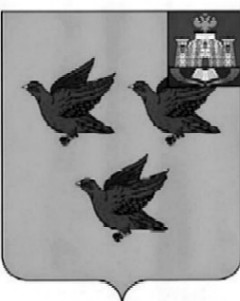 РОССИЙСКАЯ ФЕДЕРАЦИЯОРЛОВСКАЯ ОБЛАСТЬ  АДМИНИСТРАЦИЯ  ГОРОДА ЛИВНЫПОСТАНОВЛЕНИЕ2 ноября  2023г.		                                                                                    № 95                                                                   г.ЛивныО внесении изменений в постановлениеадминистрации города Ливны от 14 декабря 2022 года №105«Об утверждении плана размещения ярмарок на территории города Ливны Орловской области в 2023 году»В соответствии с федеральными  законами от 6 октября 2003 года № 131-ФЗ «Об общих принципах организации местного самоуправления в Российской Федерации», от 28 декабря 2009 года № 381-ФЗ «Об основах государственного регулирования торговой деятельности в Российской Федерации», постановлением администрации города Ливны от 13 ноября 2017 года № 130 «О размещении нестационарных торговых объектов на территории города Ливны Орловской области» в целях упорядочения размещения нестационарных торговых объектов    администрация города  Ливны  п о с т а н о в л я е т:1. Внести   в приложение к постановлению  администрации города Ливны от  14 декабря 2022 года № 105 «Об утверждении плана размещения ярмарок на территории города Ливны Орловской области в 2023 году»  следующие изменения: 1.1.          Изложить строки: 3 и 4 в следующей редакции:2. Опубликовать настоящее постановление в газете «Ливенский вестник» и разместить на официальном сайте администрации города Ливны в сети Интернет.  Глава города                                                                                         С.А. Трубицин   3. Ярмарка«Сезонная» Продовольственная группа товаров28.10.2023 г.26.11.2023 г.с 8-00 до15-00 ч.ул.М. Горького, (возле павильона «Родное село»)Администрация города   4.Ярмарка«Сезонная»Продовольственная группа товаров, тематичские новогодние товары24.12.2023г.с 8-00 до15-00 ч.ул.М. Горького, (возле павильона «Родное село»)Администрация города